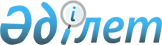 Об утверждении государственного образовательного заказа на дошкольное воспитание и обучение, размера подушевого финансирования и родительской платы на 2015 год в городе АксуПостановление акимата города Аксу Павлодарской области от 13 мая 2015 года № 362/5. Зарегистрировано Департаментом юстиции Павлодарской области 27 мая 2015 года № 4486      В соответствии с пунктом 2 статьи 31 Закона Республики Казахстан от 23 января 2001 года “О местном государственном управлении и самоуправлении в Республике Казахстан”, подпунктом 8-1) пункта 4 статьи 6 Закона Республики Казахстан от 27 июля 2007 года “Об образовании”, акимат города Аксу ПОСТАНОВЛЯЕТ:

      1. Утвердить государственный образовательный заказ на дошкольное воспитание и обучение, размер подушевого финансирования и родительской платы на 2015 год в городе Аксу согласно приложению к настоящему постановлению.

      2. Контроль за выполнением настоящего постановления возложить на курирующего заместителя акима города Аксу.

      3. Настоящее постановление вводится в действие со дня его первого официального опубликования.

 Государственный образовательный заказ
на дошкольное воспитание и обучение, размер подушевого
финансирования и родительской платы на 2015 год в городе Аксу      Сноска. Приложение - в редакции постановлением акимата города Аксу Павлодарской области от 15.09.2015 № 765/9 (вводится в действие со дня его первого официального опубликования).


					© 2012. РГП на ПХВ «Институт законодательства и правовой информации Республики Казахстан» Министерства юстиции Республики Казахстан
				
      Аким города

К. Нукенов
Приложение
к постановлению акимата
города Аксу
от 13 мая 2015 года № 362/5№

Наименование организаций дошкольного воспитания

Количество воспитанников организаций дошкольного воспитания

Средняя стоимость расходов на одного воспитанника в месяц не менее (в тенге)

Размер подушевого финансирования в месяц, тенге

Размер родительской платы в месяц, тенге

1

2

3

6

4

5

1.

Государственное коммунальное казенное предприятие “Ясли-сад № 2 города Аксу” государственного учреждения “Отдел образования города Аксу” акимата города Аксу

240

(местный бюджет)

15564,24

3754416,66

до 5 лет - 8500 от 5-7 лет - 6500

2.

Государственное коммунальное казенное предприятие “Ясли-сад № 12 имени С. Торайгырова города Аксу” государственного учреждения “Отдел образования города Аксу” акимата города Аксу

190

из них:

12

(республиканский бюджет)

178

(местный бюджет)

 

 

64798,61

 

31731,8

6426916,66

в том числе

777583,33

5649333,33

до 5 лет - 8500 от 5-7 лет - 6500

3.

Государственное коммунальное казенное предприятие “Ясли-сад № 14 поселка Аксу” государственного учреждения “Отдел образования города Аксу” акимата города Аксу

150

из них:

 

100

(республиканский бюджет)

50

(местный бюджет)

 

 

17378,33

 

20081,66

2741916,66

в том числе

 

1737833,33

1004083,33

до 5 лет - 8500 от 5-7 лет - 6500

4.

Государственное коммунальное казенное предприятие “Ясли-сад № 16 города Аксу” государственного учреждения “Отдел образования города Аксу” акимата города Аксу

250

из них:

75

(республиканский бюджет)

175

(местный бюджет)

 

 

 

15943,33

 

17022,86

4174750,0

в том числе

1195750,0

2979000,0

до 5 лет - 8500 от 5-7 лет - 6500

5.

Государственное коммунальное казенное предприятие “Ясли-сад №.18 города Аксу” государственного учреждения “Отдел образования города Аксу” акимата города Аксу

175

(местный бюджет)

1634047

2859583,33

до 5 лет - 8500 от 5-7 лет - 6500

6.

Государственное коммунальное казенное предприятие “Ясли-сад №.19 города Аксу” государственного учреждения “Отдел образования города Аксу” акимата города Аксу

250

(местный бюджет)

17712,0

4428000,0

до 5 лет - 8500 от 5-7 лет - 6500

7.

Государственное коммунальное казенное предприятие “Ясли-сад №.24 города Аксу” государственного учреждения “Отдел образования города Аксу” акимата города Аксу

181

(местный бюджет)

18896,87

3420333,33

до 5 лет - 8500 от 5-7 лет - 6500

8.

Государственное коммунальное казенное предприятие Ясли-сад “Чайка” города Аксу” государственного учреждения “Отдел образования города Аксу” акимата города Аксу

124

(местный бюджет)

29186,83

3619166,67

до 3 лет - 5500 от 3-7 лет - 7000

9.

Государственное коммунальное казенное предприятие “Ясли-сад Балдырған” государственного учреждения “Отдел образования города Аксу” акимата города Аксу

150

(республиканский бюджет)

21031,11

3154666,67

до 5 лет - 8500 от 5-7 лет - 6500

10.

Коммунальное государственное казенное предприятие “Балапан” бөбектер бақшасы” отдела образования города Аксу, акимата города Аксу

320

(республиканский бюджет)

23208,59

7426750,02

до 5 лет - 8500 от 5-7 лет - 6500

11.

Коммунальное государственное казенное предприятие “Айгөлек” бөбектер бақшасы” отдела образования города Аксу, акимата города Аксу

72

(республиканский бюджет)

30886,57

2223833,33

до 5 лет - 8500 от 5-7 лет - 6500

12.

Коммунальное государственное казенное предприятие “Ясли-сад № 10 города Аксу” отдела образования города Аксу, акимата города Аксу

200

(республиканский бюджет)

20955,83

4191166,66

до 5 лет - 8500 от 5-7 лет - 6500

13.

Коммунальное государственное казенное предприятие “Ясли-сад № 20 города Аксу” отдела образования города Аксу, акимата города Аксу

180

(республиканский бюджет)

20580,09

3704416,66

до 5 лет - 8500 от 5-7 лет - 6500

14.

Государственное коммунальное казенное предприятие “Балдәурен” бөбектер бақшасы” отдела образования города Аксу, акимата города Аксу

40

(республиканский бюджет)

28847,92

1153916,66

до 5 лет - 8500 от 5-7 лет - 6500

15.

Коммунальное государственное учреждения “Казахская средняя школа № 1 города Аксу” (мини-центр)

50

(республиканский бюджет)

9353,33

467666,67

от 5-7 лет - 7000

16.

Коммунальное государственное учреждение “Средняя общеобразовательная школа № 2 города Аксу” (мини-центр)

61

(местный бюджет)

12631,15

770500,0

от 5-7 лет - 7700

17.

Коммунальное государственное учреждение “Средняя школа № 8 города Аксу” (мини-центр)

44

(республиканский бюджет)

13365,52

588083,0

от 5-7 лет - 7700

18.

Коммунальное государственное учреждение “Основная школа села Сольветка Евгеньевского сельского округа города Аксу” (мини-центр)

9

(республиканский бюджет)

32101,85

288916,67

от 2-6 лет -4000

19.

Коммунальное государственное учреждение “Средняя школа имени М. Кабылбекова Алгабасского сельского округа города Аксу” (мини-центр)

35

из них:

 

15

(республиканский бюджет)

20

(местный бюджет)

 

 

6594,44

 

15029,17

399500

в том числе

 

98916,67

300583,33

от 2-6 лет - 5000

20.

Коммунальное государственное учреждение “Средняя школа имени Ю. Гагарина Евгеньевского сельского округа города Аксу” (мини-центр)

20

(местный бюджет)

11258,33

225166,67

от 2-6 лет -7000

21.

Коммунальное государственное учреждение “Средняя школа имени Донентаева села Курколь сельского округа имени М.Омарова города Аксу” (мини-центр)

32

из них:

 

12

(республиканский бюджет)

20

(местный бюджет)

 

 

14006,94

 

11104,17

390166,66

в том числе

168083,33

 

222083,33

от 2-6 лет -5000

22.

Коммунальное государственное учреждение “Достыкская средняя школа Достыкского сельского округа города Аксу” (мини-центр)

30

из них:

 

5

(республиканский бюджет)

25

(местный бюджет)

 

 

 

20283,33

 

8310,00

309166,67

в том числе

 

101416,67

 

207750,0

от 2-6 лет -5000

23.

Коммунальное государственное учреждение “Жамбылская средняя школа сельского округа имени Мамаита Омарова города Аксу”

(мини-центр)

71

из них:

 

 

51

(республиканский бюджет)

20

(местный бюджет)

 

 

 

 

6274,51

 

11916,66

558333, 3

в том числе

 

 

320000,0

 

 

238333,3

от 2-6 лет -5000

24.

Коммунальное государственное учреждение “Средняя школа села Кызылжар Кызылжарского сельского округа города Аксу”

(мини-центр)

46

из них:

 

 

25

(республиканский бюджет)

21

(местный бюджет)

 

 

 

8410,0

 

10043,65

421166,67

в том числе

 

210250,0

 

210916,67

от 2-6 лет -5000

25.

Коммунальное государственное учреждение “Средняя школа села Акжол Калкаманского сельского округа города Аксу” (мини-центр)

27

(республиканский бюджет)

16382,72

442333,33

от 2-6 лет -4000

26.

Коммунальное государственное учреждение “Средняя школа имени К. Камзина села Жолкудык Алгабасского сельского округа города Аксу” (мини-центр)

60

из них:

40

(республиканский бюджет)

20

(местный бюджет)

 

 

 

5554,17

11533,33

452833,34

в том числе

 

222166,67

230666,67

от 2-6 лет -5000

27.

Коммунальное государственное учреждение “Средняя школа села Енбек сельского округа имени М.Омарова города Аксу” (мини-центр)

29

из них:

20

(республиканский бюджет)

9

(местный бюджет)

 

 

8733,33

 

25435,18

403583,34

в том числе

 

174666,67

 

228916,67

от 2-6 лет -6300

28.

Коммунальное государственное учреждение “Средняя школа село Уштерек Евгеньевского сельского округа города Аксу” (мини-центр)

40

из них:

25

(республиканский бюджет)

15

(местный бюджет)

 

 

9020,0

 

 

20022,22

525833,33

в том числе

 

225500,0

 

300333,33

от 2-6 лет -6500

29.

Коммунальное государственное учреждение “Средняя школа села Айнаколь Алгабасского сельского округа города Аксу” (мини-центр)

44

из них:

24

(республиканский бюджет)

20

(местный бюджет)

 

 

9489,58

 

11845,83

464666,67

в том числе 

227750,0

 

236916,67

от 2-6 лет -4600

30.

Коммунальное государственное учреждение “Средняя школа села Сарышыганак Кызылжарского сельского округа города Аксу” (мини-центр)

35

(республиканский бюджет)

10604,76

371166,67

от 2-6 лет -5000

31.

Коммунальное государственное учреждение “Основная школа станции Спутник Достыкского сельского округа города Аксу” (мини-центр)

10

(республиканский бюджет)

34125,0

341250,0

от 2-6 лет -5000

32.

Коммунальное государственное учреждение “Средняя школа села Парамановка Достыкского сельского округа города Аксу” (мини-центр)

60

из них:

40

(республиканский бюджет)

20

(местный бюджет)

 

 

 

4645,83

 

12129,17

428416,66

в том числе

185833,33

 

242583,33

от 2-6 лет -6000

